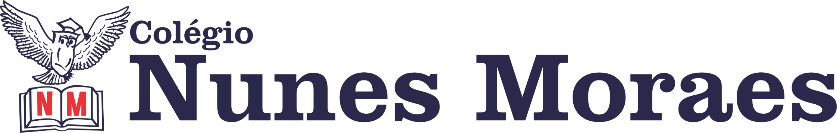  “QUE A LUZ DA FÉ DIRECIONE NOSSOS PASSOS E ILUMINE NOSSOS DIAS.” BOM DIA! FELIZ QUARTA-FEIRA.1ª aula: 7:20h às 8:15h – PORTUGUÊS – PROFESSORA: MONNALYSA1º passo: Explicação da redação do capítulo 13 pelo google meet.Escolher duplas e me avisar dos nomes.2º passo: Iniciar planejamento do tutorial.3º passo: Entrega do vídeo e texto escrito até 09 de outubro.Durante a resolução dessas questões o professora Monnalysa vai tirar dúvidas no WhatsApp (9.9183-9273)Faça foto das atividades que você realizou e envie para coordenação Margarete (9.9198-6443)Essa atividade será pontuada para nota.2ª aula: 8:15h às 9:10h – HISTÓRIA – PROFESSORA:  ANDREÂNGELA COSTA1º passo: Enviar atividade pós-aula para o número privado da profª Andreângela.Questões da(s) página(s) 59 e 60 (q.1)2º passo: Responder as questões da(s) página(s) 63 e 64 (q. 7 a 11) no livro SUP. 3º passo: Faça foto das atividades que você realizou e envie para Margarete.4º passo: Correção das questões indicadas no 2º passo. Será disponibilizada no grupo do WhatsApp da turma.5º passo: Atividade a ser realizada pós-aula no livro SAS. Questões da(s) página(s) 60 e 61(q.1 a 8) Obs: todas as questões são objetivas. Durante a resolução dessas questões a professora Andreângela vai tirar dúvidas no WhatsApp (9.9274-3469)Faça foto das atividades que você realizou e envie para coordenação Margarete (9.9198-6443)Essa atividade será pontuada para nota.

Intervalo: 9:10h às 9:45h3ª aula: 9:45h às 10:40 h – PORTUGUÊS – PROFESSORA: MONNALYSA  Este tempo de aula está sendo dedicado para preparação do tutorial em duplas. A dupla pode fazer uma vídeo-chamada pelo whatsapp para discutir sobre o vídeo e iniciar o rascunho do texto escrito. Durante a resolução dessas questões a professora Monnalysa vai tirar dúvidas no WhatsApp (9.9183-9273)Faça foto das atividades que você realizou e envie para coordenação Margarete (9.9198-6443)Essa atividade será pontuada para nota.4ª aula: 10:40h às 11:35h –INGLÊS- PROFESSOR- CARLOS ANJO1º passo: Assistir a videoaula sobre o capítulo 13, sports;Link do vídeo: https://www.youtube.com/watch?v=qW-9rRLb4uM&feature=youtu.be *assistir o vídeo inteiro.*
2º passo: Resolver as questões das páginas 116, 118 e 119 (todas as questões comentadas no vídeo);3º passo: Acompanhar instruções do professor, correção e tirar dúvidas;4º passo: Enviar a foto da atividade de classe corrigida para a coordenação:	      Páginas 116, 118 e 119.Durante a resolução dessas questões a professor Carlos vai tirar dúvidas no WhatsApp (9.9274-5798)Faça foto das atividades que você realizou e envie para coordenação Margarete (9.9198-6443)Essa atividade será pontuada para nota.PARABÉNS POR SUA DEDICAÇÃO!